Presseinformation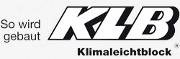 KLB Klimaleichtblock GmbH, Lohmannstraße 31, 56626 AndernachAbdruck honorarfrei. Belegexemplar und Rückfragen bitte an:dako pr, Manforter Straße 133, 51373 Leverkusen, Tel.: 02 14 / 20 69 1003/18-01KLB Klimaleichtblock GmbHSichere Ruhe im EigenheimSchalldämmend bauen mit LeichtbetonOb in der Großstadt oder auf dem Land – wenn Außengeräusche in die eigenen vier Wände dringen, kann das unangenehm werden. Beim Bau des Eigenheims lohnt sich deswegen der Einsatz schalldämpfender Baustoffe – insbesondere für die Gebäudehülle. So verschafft beispielsweise massives Mauerwerk aus Leichtbeton-Steinen allen Bewohnern ruhige Stunden daheim.Wer Wert auf ein Leben im urbanen Gebiet legt, in dem Wohnen, Arbeiten, Kultur und Freizeit nah beieinanderliegen, zieht in die Großstadt. Doch besonders dort gehört ein hoher Geräuschpegel zum Alltag: Mehr Aktivität und eine hohe Bevölkerungsdichte implizieren größere Unruhe. Dazu zählen zum Beispiel dröhnende Motoren von Autos, Bahnen und Flugzeugen. Doch bleiben Bewohner auch in geringer besiedelten Regionen nicht verschont von Krach. Dieser ist nicht nur lästig, sondern kann sogar gesundheitsschädigend sein: Vielen Studien zufolge ist Lärm ein Stressfaktor und somit häufig Auslöser für Krankheiten. Hinzu kommen lärmbedingte Schlaf- und Ruhestörungen, die den Alltag enorm beeinträchtigen. Abhilfe schafft hier der richtige Wandbaustoff: Denn dieser kann alle Bewohner vor lärmbedingten Problemen bewahren.Massiv, biegesteif, schalldämmendJe massiver das Material ist, desto schallundurchlässiger sind die Wände. Für Mauerwerk aus Leichtbeton gilt aber ganz grundsätzlich: „Zuschläge wie Bims und Blähton sorgen für zum Teil winzige Lufteinschlüsse. Diese machen Leichtbeton-Steine zwar etwas leichter als andere massive Baustoffe, störende Schallwellen werden dennoch hervorragend gedämpft. Dieser Vorteil wird in der Normung mit einem 2 Dezibel-Bonus belohnt“, erklärt Dipl.-Ing. Andreas Krechting von KLB Klimaleichtblock. Ob im Ein- oder Mehrfamilienhaus – die Geräusche aus den anderen Räumen oder benachbarten Wohnungen werden mit Leichtbeton-Mauerwerk wirksam gedämpft.Schallschutz wird – anders als Brand- und Wärmeschutz – nur subjektiv wahrgenommen. „Trotzdem ist verlässlicher Schutz vor Lärm nicht weniger wichtig, da er für das Wohlbefinden und die Wohngesundheit der Bewohner einen hohen Stellenwert hat“, betont Krechting. Bereits bei der Planung von Wohnbauten sollte daher auf einen ausreichenden Schallschutz geachtet werden – für ein erholsames und wohltuendes Heimkommen.Nähere Informationen zum Schallschutz mit Leichtbeton erhalten Interessenten direkt bei KLB-Klimaleichtblock - online (www.klb-klimaleichtblock.de), telefonisch (02632 25770) oder per E-Mail (info@klb.de).ca. 2.400 ZeichenDieser Text ist auch online abrufbar unter www.klb-klimaleichtblock.de (Rubrik: News) oder unter www.dako-pr.de.Bildunterschriften[18-01 Leichtbeton-Stein]Massiv, biegesteif, schalldämmend: Mauersteine aus Leichtbeton schützen vor hohem Geräuschpegel in jeder Umgebung.Foto: KLB Klimaleichtblock[18-01 Schlafende Hausbewohner]Massive Wände aus Leichtbeton-Steinen bringen Ruhe ins eigene Zuhause und lassen die Bewohner genügend Schlaf finden.	Foto: PublicDomainPictures/Pixabay[18-01 Poren]Ihre porige Struktur macht KLB-Leichtbeton-Steine zu „Schallschluckern“.Foto: KLB KlimaleichtblockRückfragen beantwortet gern